											ПРОЕКТ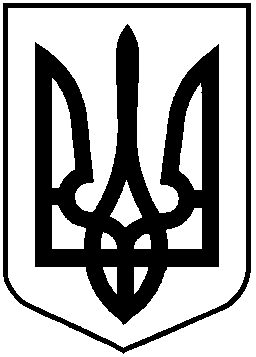 НАЦІОНАЛЬНА КОМІСІЯ З ЦІННИХ ПАПЕРІВ ТА ФОНДОВОГО РИНКУР І Ш Е Н Н Я        .03.2019		                       м. Київ		                          № Відповідно до пункту 13 статті 8 Закону України «Про державне регулювання ринку цінних паперів в Україні», Закону України від 15 травня 2018 року № 2418-VIII «Про внесення змін до деяких законодавчих актів України щодо сприяння залученню іноземних інвестицій», рішення Національної комісії з цінних паперів та фондового ринку від 03 серпня 2018 року «Про затвердження Змін до Положення про функціонування фондових бірж», зареєстрованого в Міністерстві юстиції України 31 серпня 2018 року за № 992/32444, рішення Національної комісії з цінних паперів та фондового ринку від 08 квітня 2014 року № 431 «Про затвердження Положення про припинення депозитарною установою провадження професійної діяльності на фондовому ринку – депозитарної діяльності», зареєстрованого в Міністерстві юстиції України 28 квітня 2014 року за № 459/25236 (зі змінами), рішення Національної комісії з цінних паперів та фондового ринку «Про затвердження Положення про розкриття інформації емітентами цінних паперів», зареєстрованого в Міністерстві юстиції України 24 грудня 2013 року за № 2180/24712 (із змінами), з метою забезпечення ефективного функціонування інформаційної системи Національної комісії з цінних паперів та фондового ринку, Національна комісія з цінних паперів та фондового ринкуВ И Р І Ш И Л А:Затвердити Зміни до Системи довідників та класифікаторів Національної комісії з цінних паперів та фондового ринку, затвердженої рішенням Національної комісії з цінних паперів та фондового ринку                 від 08 травня 2012 року № 646, зареєстрованої у Міністерстві юстиції України 25 травня 2012 року за № 831/21143 (зі змінами), що додаються.Департаменту інформаційних технологій (Фоменко Є.) забезпечити:подання цього рішення для здійснення експертизи на відповідність Конвенції про захист прав людини та основоположних свобод до Секретаріату Урядового уповноваженого у справах Європейського суду з прав людини Міністерства юстиції України;подання цього рішення на державну реєстрацію до Міністерства юстиції України;оприлюднення цього рішення на офіційному веб-сайті Національної комісії з цінних паперів та фондового ринку.Це рішення набирає чинності через десять робочих днів з дня його офіційного опублікування.Контроль за виконанням цього рішення покласти на члена Національної комісії з цінних паперів та фондового ринку Панченка О.Голова Комісії			                      	         		   Т. ХромаєвПротокол засідання Комісіївід       .     .2019 № ЗАТВЕРДЖЕНО 
Рішення Національної комісії з цінних паперів та фондового ринку                  2019 року №     Зміни до Системи довідників та класифікаторів Національної комісії з цінних паперів та фондового ринкуУ довіднику 19 «Дата вчинення дій»: зміст показника «Вчинення дії про факти лістингу/делістингу цінних паперів» викласти у редакції: «Вчинення дії про факти включення/виключення цінних паперів до біржового реєстру фондових бірж»;зміст показника коду показника 12 викласти у редакції:«Дата включення цінних паперів емітента до біржового реєстру фондової біржі»;зміст показник коду показника 13 виключити;зміст показника коду показника 14 викласти у редакції:«Дата, коли емітенту стало відомо чи коли він мав дізнатися про виключення його цінних паперів з біржового реєстру фондової біржі». Довідник 26 «Біржовий список» викласти у редакції:«».У довіднику 27 «Види змін на рахунку в цінних паперах депонента в депозитарній установі» зміст показників кодів показників 021, 022, 621, 622 викласти у редакції:«».Довідник 34 «Перелік депозитарних операцій та послуг депозитарних установ»: зміст показників кодів показників 11, 12, 17, 18, 31 викласти у редакції: «													»;доповнити новою позицією такого змісту: «													».Довідник 35 «Вид інформації, що передається від депозитарної установи до уповноваженого на зберігання (Центрального депозитарію цінних паперів та/або Національного банку України) при припиненні нею здійснення депозитарної діяльності депозитарної установи»: зміст показника коду показника 07 доповнити словами «(не використовується)»;доповнити новими позиціями такого змісту: «												».Директор департаментуінформаційних технологій							Є. ФоменкоКод показникаЗміст показника01Категорія лістингових цінних паперів03Цінні папери виключені з біржового списку. Припинення торгівлі04Цінні папери знаходяться у біржовому списку. Призупинення торгівлі05Категорія позалістингових цінних паперів021Збільшення кількості прав на голосуючі акції на рахунку у цінних паперах власника цінних паперів – власника пакета голосуючих акцій, внаслідок чого пакет голосуючих акцій збільшується від 5 % до 100 % (включно) статутного капіталу емітента 022Зменшення кількості прав на голосуючі акції на рахунку в цінних паперах власника цінних паперів – власника пакета голосуючих акцій, внаслідок чого пакет голосуючих акцій зменшується            від 100 % до 5 % (включно) статутного капіталу емітента 621Збільшення за наслідками операцій емітента кількості прав на голосуючі акції на рахунку у цінних паперах власника цінних паперів – власника пакета голосуючих акцій, внаслідок чого пакет голосуючих акцій збільшується від 5 % до 100 % (включно) статутного капіталу емітента622Зменшення за наслідками операцій емітента кількості прав на голосуючі акції на рахунку в цінних паперах власника цінних паперів – власника пакета голосуючих акцій, внаслідок чого пакет голосуючих акцій зменшується від 100 % до 5 % (включно) статутного капіталу емітента11Внесення змін до системи депозитарного обліку за наслідками виконання судового рішення, рішення Національної комісії з цінних паперів та фондового ринку, постанови або розпорядження її уповноваженої особи12Списання прав на цінні папери з рахунку у цінних паперах внаслідок скасування реєстрації випуску цінних паперів, виконання судового рішення17Переказ прав на цінні папери, що призводить до зменшення кількості прав на цінні папери на рахунку в цінних паперах18Переказ прав на цінні папери, що призводить до збільшення кількості прав на цінні папери на рахунку в цінних паперах31Облік прав на цінні папери на рахунку в цінних паперах40Відкриття рахунку в цінних паперах на підставі договору про надання послуг з обслуговування рахунка в цінних паперах номінального утримувача19Переліки осіб, які мають право на отримання коштів, що надійшли до Депозитарної установи за наслідками погашення цінних паперів та/або виплати доходів (дивідендів) за цінними паперами та не були нею виплачені, окремо за кожним випуском цінних паперів із зазначенням інформації, необхідної для ідентифікації цих осіб, розміру коштів щодо кожної особи та загальної суми коштів за кожним випуском цінних паперів 20Консолідований баланс (баланс за всіма цінними паперами, що обліковуються у депозитарній установі на рахунках у цінних паперах депонентів і на рахунку в цінних паперах депозитарної установи в Центральному депозитарії цінних паперів), складений станом на кінець операційного дня, що передує даті припинення діяльності, у формі електронного документа відповідно до внутрішніх документів уповноваженого на зберігання згідно з вимогами законодавства21Консолідований баланс (баланс за всіма цінними паперами, що обліковуються у депозитарній установі на рахунках у цінних паперах депонентів і на рахунку в цінних паперах депозитарної установи в Національному банку України відповідно до компетенції щодо обліку цінних паперів, визначеної Законом України "Про депозитарну систему України"), складений станом на кінець операційного дня, що передує даті припинення діяльності, у формі електронного документа відповідно до внутрішніх документів уповноваженого на зберігання згідно з вимогами законодавства, засвідчений Національним банком України